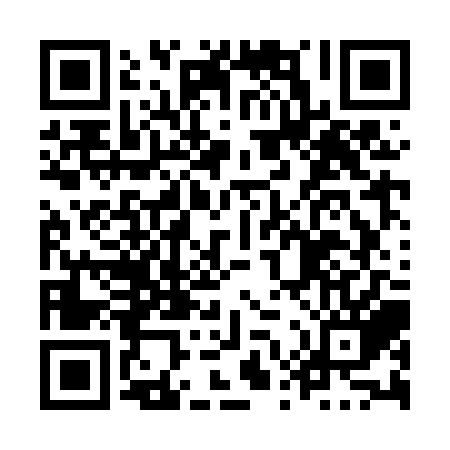 Prayer times for Haldimand County, Ontario, CanadaWed 1 May 2024 - Fri 31 May 2024High Latitude Method: Angle Based RulePrayer Calculation Method: Islamic Society of North AmericaAsar Calculation Method: HanafiPrayer times provided by https://www.salahtimes.comDateDayFajrSunriseDhuhrAsrMaghribIsha1Wed4:436:121:166:158:219:512Thu4:416:111:166:158:229:533Fri4:396:101:166:168:239:544Sat4:376:081:166:178:249:565Sun4:366:071:166:178:269:576Mon4:346:061:166:188:279:597Tue4:326:051:166:198:2810:018Wed4:316:031:166:198:2910:029Thu4:296:021:166:208:3010:0410Fri4:276:011:166:218:3110:0511Sat4:266:001:166:218:3210:0712Sun4:245:591:166:228:3310:0813Mon4:225:581:166:238:3410:1014Tue4:215:571:166:238:3510:1115Wed4:195:561:166:248:3610:1316Thu4:185:551:166:248:3810:1517Fri4:165:541:166:258:3910:1618Sat4:155:531:166:268:4010:1819Sun4:145:521:166:268:4110:1920Mon4:125:511:166:278:4210:2021Tue4:115:501:166:278:4310:2222Wed4:105:491:166:288:4410:2323Thu4:085:481:166:288:4510:2524Fri4:075:481:166:298:4510:2625Sat4:065:471:166:308:4610:2826Sun4:055:461:176:308:4710:2927Mon4:045:461:176:318:4810:3028Tue4:035:451:176:318:4910:3129Wed4:025:441:176:328:5010:3330Thu4:015:441:176:328:5110:3431Fri4:005:431:176:338:5110:35